                                     KARABÜK ÜNİVERSİTESİ 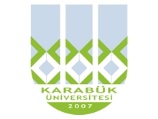 KONGRE KOORDİNASYON BİRİMİBİLİMSEL ETKİNLİK DÜZENLEME BAŞVURU FORMU BAŞVURU SAHİBİNİN KİŞİSEL BİLGİLERİBİLİMSEL ETKİNLİĞE AİT ÖZELLİKLERYER VE SALON TAHSİSİ TALEPLERİ** Etkinliğin yapılacağı tarihteki salonların uygunluk durumuna göre değişiklik gösterebilir.  TALEPLERTalep edilen kalemlere ait   kutucuğu işaretleyiniz ve adetlerini belirtiniz. *Tasarım organizasyon komitesine aittir.Not: Taleplerin en geç 30 gün önce Kongre Koordinasyon Birimine ulaştırılması gerekir. Saygılarımızla.Adı SoyadıUnvanıAkademik Birim/ BölümTelefonİş:Cep:E-mailEtkinlik türüBaşlıkNitelik Ulusal                                UluslararasıBaşlangıç tarihi Bitiş tarihiBeklenen Katılımcı SayısıKatılım ÜcretiKBÜ dışında destekleyen kurum ve kuruluşlar1.KBÜ dışında destekleyen kurum ve kuruluşlar2.KBÜ dışında destekleyen kurum ve kuruluşlar3.KBÜ dışında destekleyen kurum ve kuruluşlar4.Varsa, etkinliğe sponsor olan firma ve desteğin özellikleri1.Varsa, etkinliğe sponsor olan firma ve desteğin özellikleri2.Varsa, etkinliğe sponsor olan firma ve desteğin özellikleri3.Varsa, etkinliğe sponsor olan firma ve desteğin özellikleri4.15 Temmuz Şehitler Konferans SalonuFen Fakültesi Konferans Salonuİlahiyat Fakültesi Konferans SalonuHamit ÇEPNİ Konferans SalonuSafranbolu FTGS Konferans SalonuEklemek istediğiniz diğer hususlar, notlarTürMiktar/adetAçıklamaWeb Sayfası Otomasyon sistemiDuyuru Afişi*Broşür*Pankart*Posta işlemleriDavetiyeKayıt masasıYaka kartıBasın-Yayına haber verilmesiÇay-Kahve ara ikramlarAçılış KokteyliÖğle yemekleriKonaklama bilgisiSempozyum çantasıSempozyum Bildiriler Kitabı, CD veya USBKalemBloknotPowerbank (Sempozyum çantası için) Gala YemeğiKatılım SertifikasıTransfer, gezi vb. durumlar için araç………………………………………….Başvuru sahibininÜnvanı, Adı-SoyadıİmzaTarih